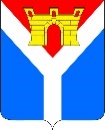 АДМИНИСТРАЦИЯ УСТЬ-ЛАБИНСКОГО ГОРОДСКОГО ПОСЕЛЕНИЯ УСТЬ-ЛАБИНСКОГО РАЙОНАП О С Т А Н О В Л Е Н И Еот ________________                                                                                      № ____г. Усть-ЛабинскОб утверждении Положения о городском смотре-конкурсе «Самая благоустроенная территория Усть-Лабинского городского поселения Усть-Лабинского района» В соответствии с Федеральным законом от 06 октября 2003 г. № 131-ФЗ «Об общих принципах организации местного самоуправления в Российской Федерации», а также в целях благоустройства и озеленения территории 
Усть-Лабинского городского поселения Усть-Лабинского района, повышения ответственности организаций всех форм собственности за содержание закрепленных территорий п о с т а н о в л я ю:1.Утвердить:1.1. Положение о городском смотре-конкурсе «Самая благоустроенная территория Усть-Лабинского городского поселения Усть-Лабинского района» согласно приложению 1 к настоящему постановлению;1.2. Состав Организационного комитета по проведению городского смотра-конкурсе «Самая благоустроенная территория Усть-Лабинского городского поселения Усть-Лабинского района» согласно приложению 2 к настоящему постановлению;1.3. Форму предоставления заявки на участие в городском смотре-конкурсе «Самая благоустроенная территория Усть-Лабинского городского поселения Усть-Лабинского района» согласно приложению 3 к настоящему постановлению. 2. Контроль за выполнением настоящего постановления возложить на заместителя главы Усть-Лабинского городского поселения Усть-Лабинского района Абрамова А. М.3. Отделу по общим и организационным вопросам администрации            Усть-Лабинского городского поселения Усть-Лабинского района     (Владимирова М.А.) обнародовать настоящее постановление путем размещения его на официальном сайте администрации Усть-Лабинского городского поселения Усть-Лабинского района в информационно-телекоммуникационной сети «Интернет» и на информационных стендах муниципального бюджетного учреждения культуры «Центральная районная библиотека муниципального образования Усть-Лабинский район».4. Настоящее постановление вступает в силу после его официального обнародования.Глава Усть-Лабинского городского поселенияУсть-Лабинского района                                                               С. А. ГайнюченкоПРИЛОЖЕНИЕ 1 УТВЕРЖДЕНОпостановлением администрации Усть-Лабинского городского поселения Усть-Лабинского района от______________ №_____ПОЛОЖЕНИЕо городском смотре-конкурсе «Самая благоустроенная территория 
Усть-Лабинского городского поселения Усть-Лабинского района»Общие положения1. 1. Смотр-конкурс «Самая благоустроенная территория Усть-Лабинского городского поселения Усть-Лабинского района» (далее – смотр-конкурс) проводится с вовлечения коллективов организаций разных форм собственности в работы по благоустройству территорий, выявления победителя конкурса посредством выполнения данным коллективом комплексного благоустройства закрепленной территории.1. 2. Задачи смотра-конкурса:привлечение внимания населения, предприятий, организаций, учреждений, индивидуальных предпринимателей (далее – предприятий) к вопросам благоустройства;- формирование ответственного отношения к поддержанию порядка и чистоты на территории Усть-Лабинского городского поселения 
Усть-Лабинского района;- экологическое образование и воспитание населения Усть-Лабинского городского поселения Усть-Лабинского района.1. 3. Смотр-конкурс проводится по следующим номинациям:I номинация «Лучшая благоустроенная территория предприятия (учреждения, организации)»;II номинация «Лучшая благоустроенная территория индивидуального предпринимателя».1. 4. Смотр-конкурс проводится в рамках установленных номинаций. В смотре-конкурсе могут принять участие коллективы организаций независимо от форм собственности и организационно-правовых форм, подавшие заявку на участие в  смотре-конкурсе.1. 5. Организатор смотра-конкурса - администрация Усть-Лабинского городского поселения Усть-Лабинского района.1. 6. Для организации и контроля за проведением смотра-конкурса, подведением итогов создается конкурсная комиссия. 2. Порядок проведения смотра-конкурса и подведения итогов2.1. Смотр-конкурс проводится в два этапа:этап – прием заявок – с 24 апреля по 04 сентября текущего года;этап - оценка благоустройства объектов с выездом на место, подведение итогов – с 04 сентября по 11 сентября текущего года.2. 2. Заявки на участие принимаются до 04 сентября текущего года по адресу электронной почты (konkursadm@yandex.ru) с предоставлением фотоматериалов, но не более 10-ти фотографий в одной номинации. 2. 3. Каждый критерий номинаций конкурса оценивается по бальной системе соответствующим числом баллов. Предельное значение баллов относительно каждого критерия предусмотрено при рассмотрении каждой номинации.2. 4. Победившими признаются участники, представившие конкурсные объекты, которые набрали наибольшее количество баллов. В случае равенства баллов у двух и более участников члены конкурсной комиссии определяют победителя путем голосования. В случае равенства голосов членов конкурсной комиссии победителями в номинации признаются несколько участников конкурса.3. Критерии смотра- конкурсаКонкурсные объекты по номинации: «Лучшая благоустроенная территория предприятия (учреждения, организации)» оцениваются по следующим критериям:Максимальное количество баллов по номинации составляет 55 баллов. Конкурсные объекты по номинации: «Лучшая благоустроенная территория индивидуального предпринимателя» оцениваются по следующим критериям:Максимальное количество баллов по номинации составляет 55 баллов.4. Подведение итогов смотра- конкурсаРешение конкурсной комиссии о подведении итогов конкурса считается правомерным, если в заседании принимают участие не менее двух третей ее членов.Решение конкурсной комиссии оформляется протоколом, который подписывается всеми членами конкурсной комиссии, принимавшими участие в выезде осмотра территорий по заявкам и заседании комиссии.5. Награждение победителей смотра-конкурсаТоржественное награждение победителей смотра-конкурса состоится на  праздновании Дня города Усть-Лабинска.Начальник отдела по вопросам жилищно-коммунального хозяйства и благоустройства администрации Усть-Лабинского городского поселения Усть-Лабинского района 							Д. С. Грицай       ПРИЛОЖЕНИЕ 2УТВЕРЖДЕНпостановлением администрации Усть-Лабинского городского поселения Усть-Лабинского района от______________ №_____СОСТАВОрганизационного комитета по проведению городского смотра-конкурса «Самая благоустроенная территория Усть-Лабинского городского поселения Усть-Лабинского района»Председатель оргкомитета:Абрамов А. М. – заместитель главы Усть-Лабинского городского поселения Усть-Лабинского районаЗаместители председателя:Грицай Д. С. – начальник отдела по вопросам жилищно-коммунального хозяйства и благоустройства администрации Усть-Лабинского городского поселения Усть-Лабинского района        Секретарь:Рассолова А. А. – ведущий специалист сектора по вопросам работы городского хозяйства муниципального казенного учреждения Усть-Лабинского городского поселения «Административно-технического управления»Члены оргкомитета:Смирнов Д. Н. – директор МКУ УГП УР «Чистый город»Павлов А. И. – директор МБУ «Город» УГП УРВладимирова М.А. - начальник отдела по общим и организационным вопросам администрации Усть-Лабинского городского поселения Усть-Лабинского района        ПРИЛОЖЕНИЕ 3УТВЕРЖДЕНАпостановлением администрации Усть-Лабинского городского поселения Усть-Лабинского района от______________ №_____ФОРМАпредоставления заявки на участие в городском смотре-конкурсе «Самая благоустроенная территория Усть-Лабинского городского поселения Усть-Лабинского района»Должность 			мп				____________________/ ФИОРаботы по озеленению (высадка кустарников, деревьев, обрезка кустарников и сухих ветвей деревьев, обустройство клумб)10 балловКачество уборки территории (прогребание газонов, уборка смета и мусора, подметание)10 балловОпрятный внешний вид всех элементов фасадов здания  10 балловНаличие элементов благоустройства на территории (урн, лавочек, ограждений и др.)10 балловЭстетическое восприятие благоустроенной территории15 балловНаличие красиво оформленных клумб, газонов и иным насаждений и их содержание10 балловСанитарное состояние и содержание прилегающей территории10 балловОпрятный внешний вид всех элементов фасадов здания  10 балловНаличие элементов благоустройства на территории (урн, лавочек, ограждений и др.)10 балловЭстетическое восприятие благоустроенной территории15 балловФИО полностьюАдрес проживанияКонтактный телефонНазвание номинацииАдрес нахождения объекта,принимающего участие в конкурсеФотоматериалы 